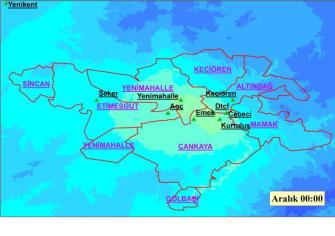 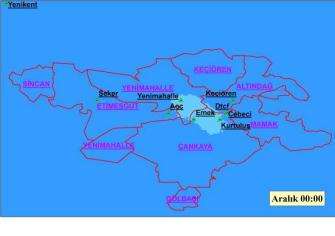 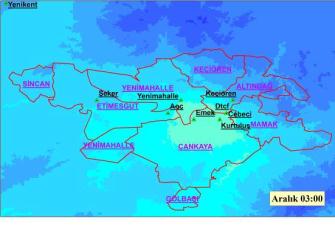 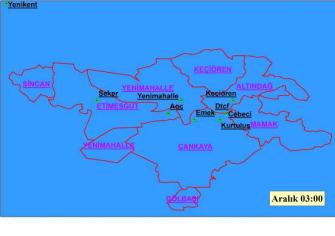 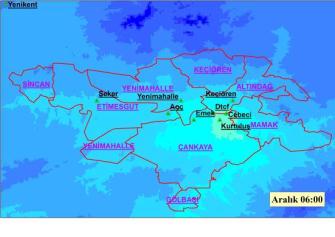 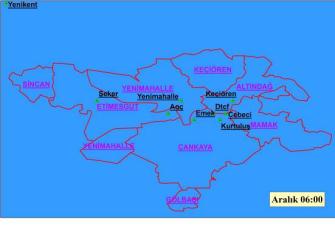 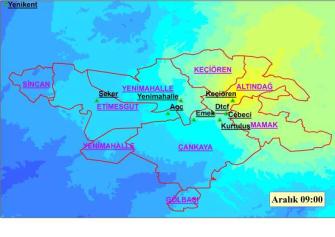 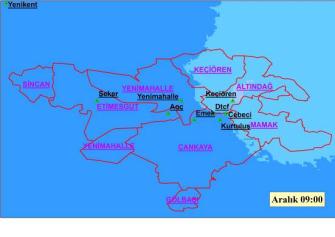 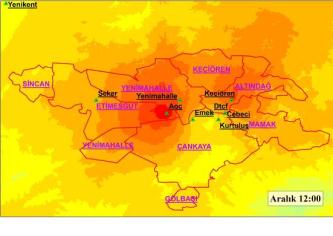 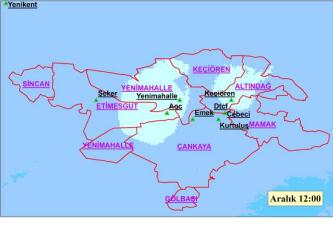 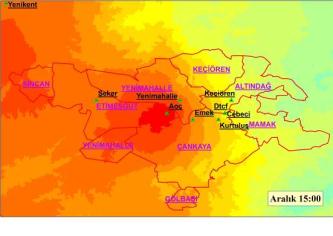 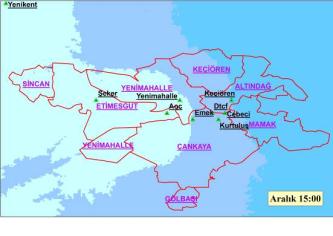 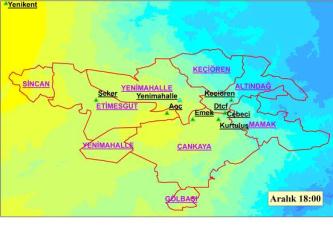 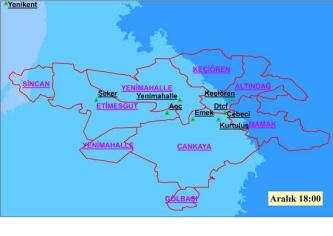 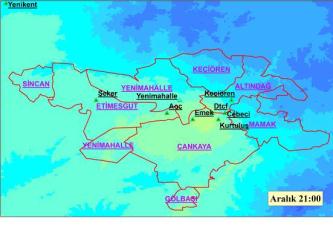 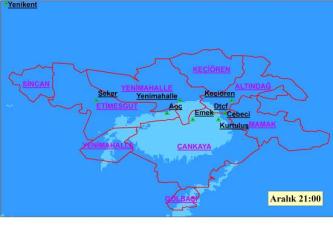 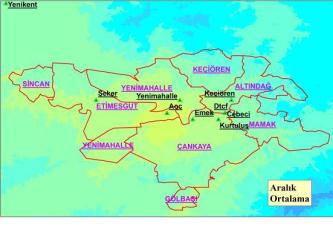 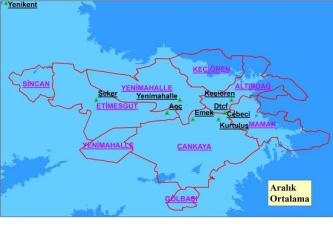 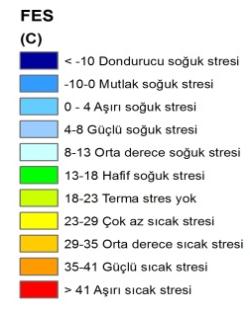 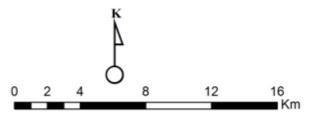 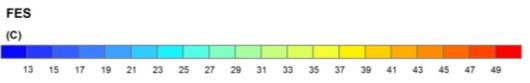 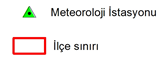 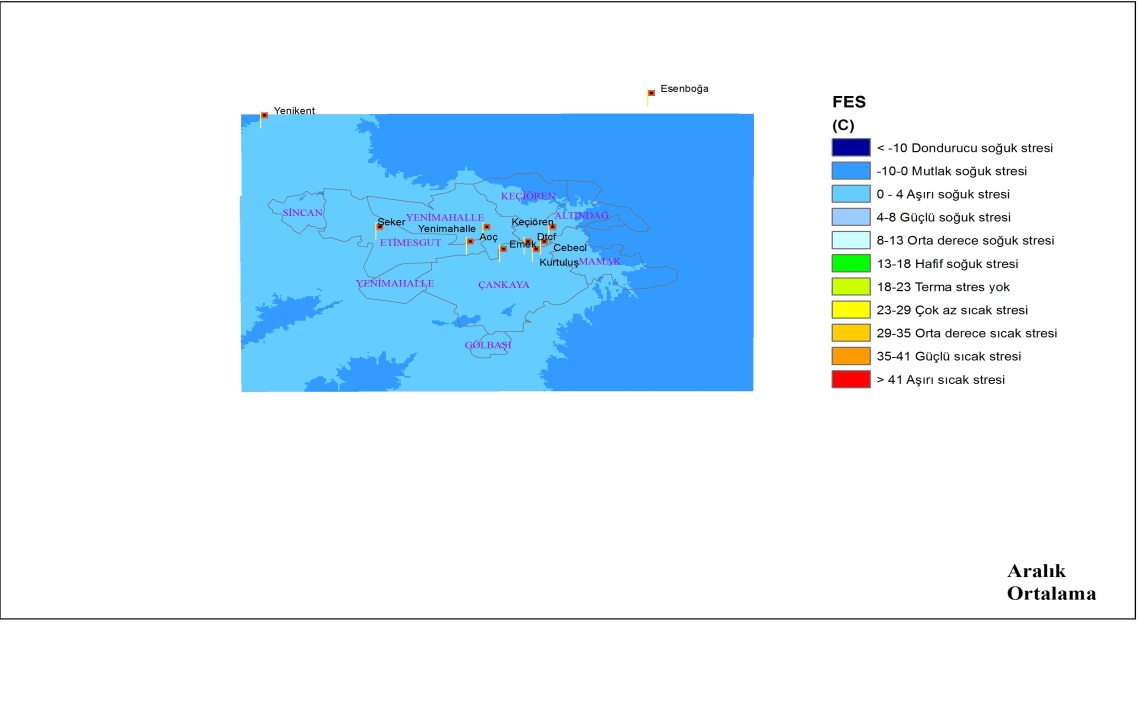 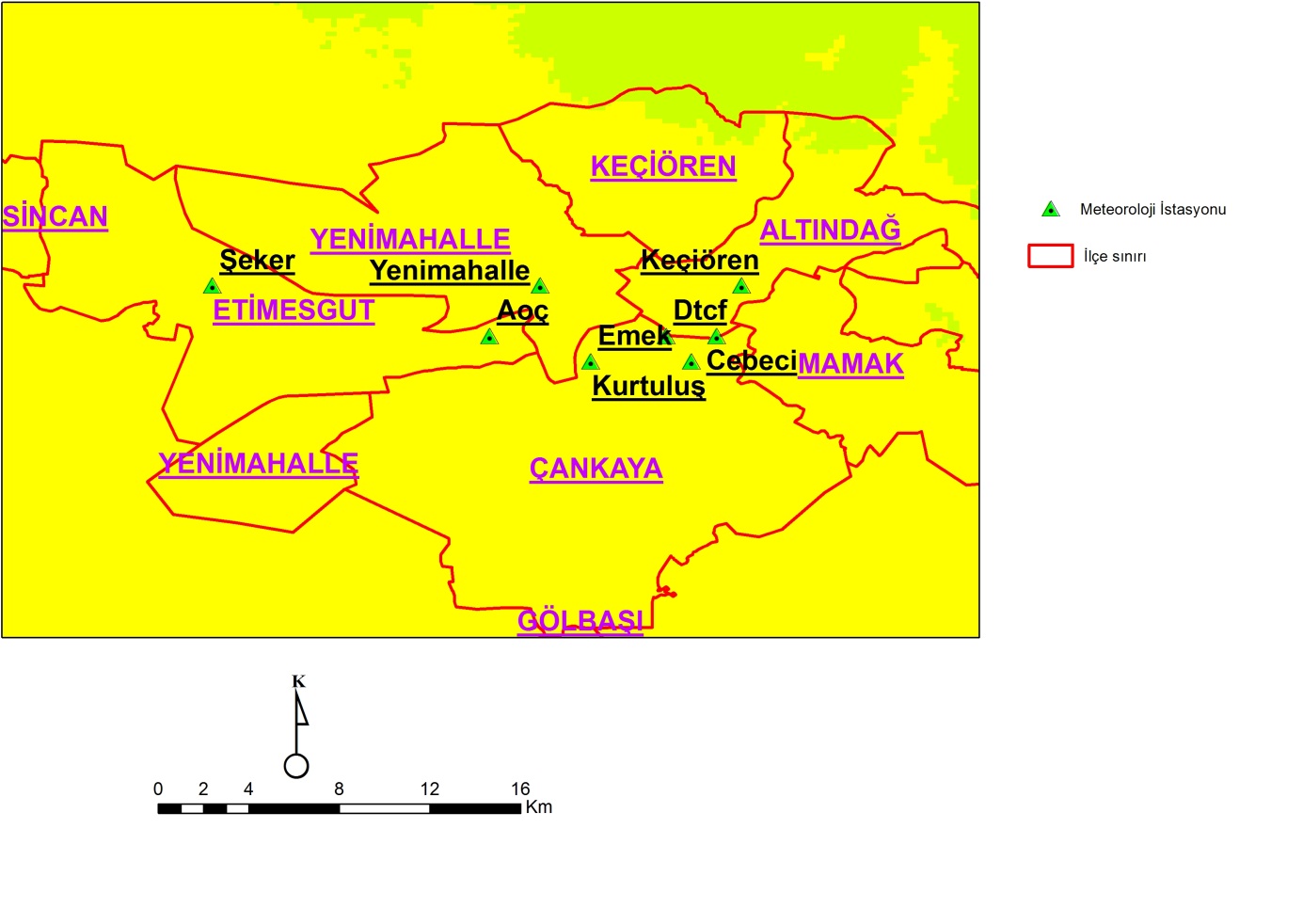 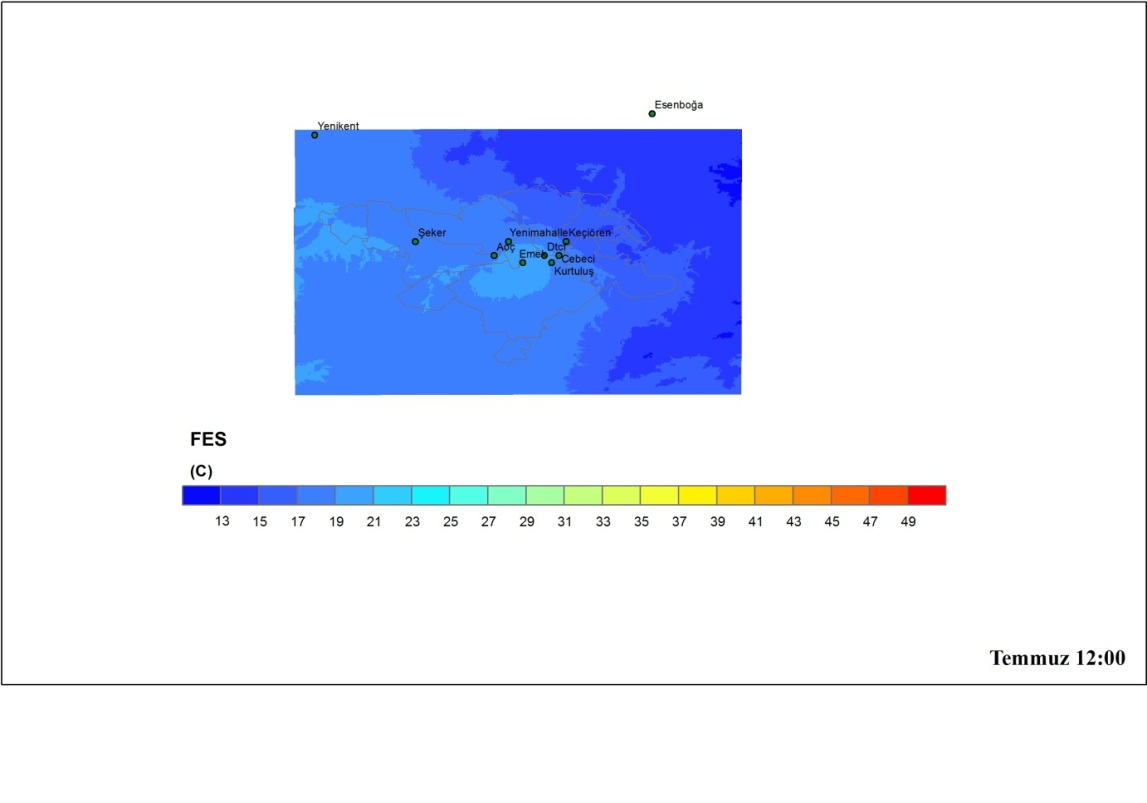 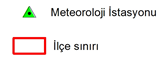 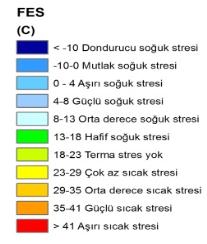 Şekil 2. 2010 Aralık ayı ortalama FES değerleri (solda) ve fizyolojik stres düzeylerinin (sağda) dağılımı.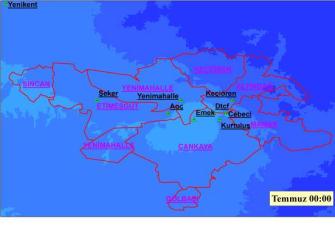 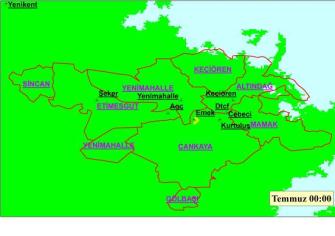 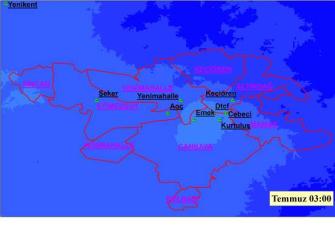 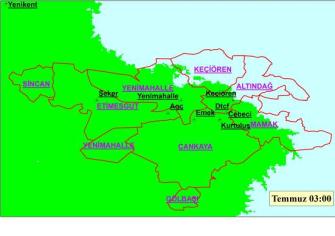 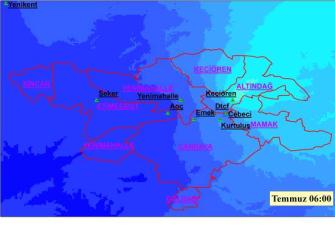 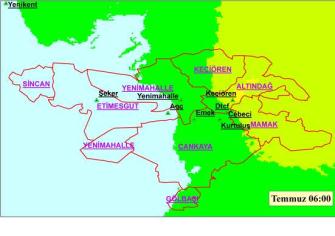 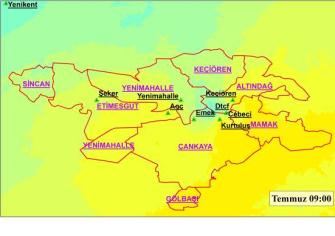 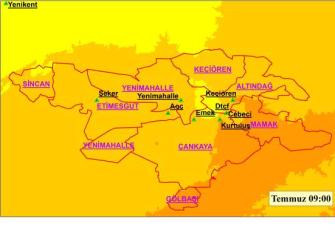 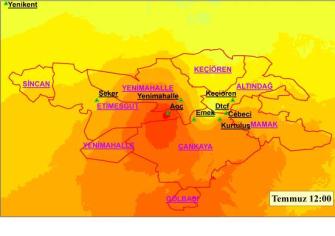 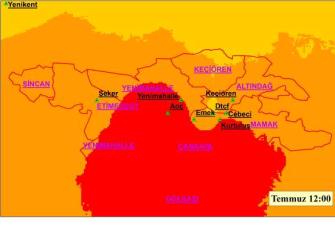 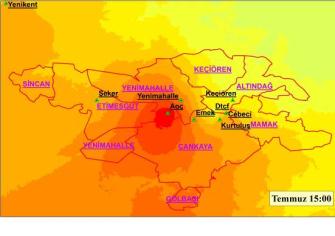 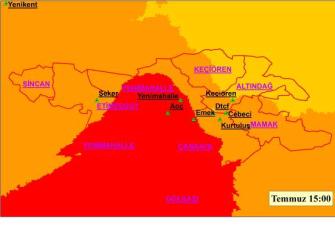 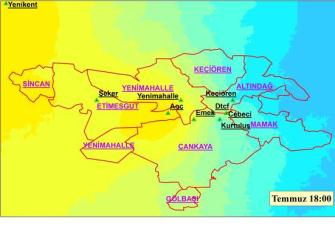 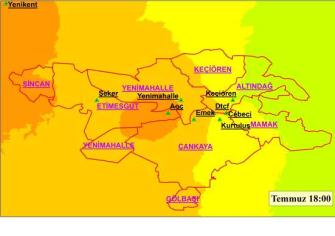 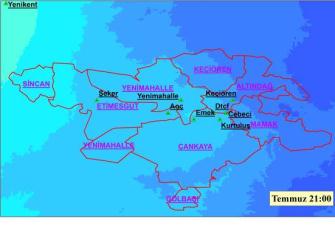 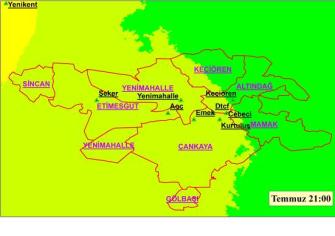 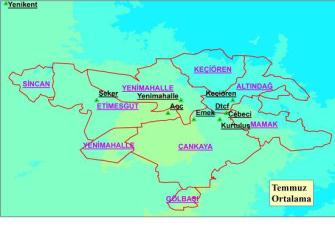 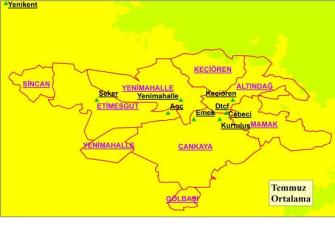 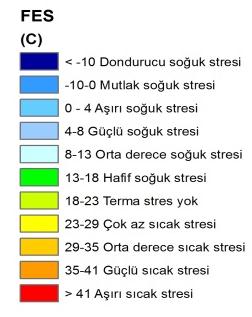 Şekil 3. 2010 Temmuz ayı ortalama FES değerleri(sağda) ve fizyolojik stres düzeylerinin (solda) dağılımı.